Nekoliko primjera učeničkih crteža i fotografija gipsanog modela MojsijaKako bismo vam pomogli da se pripremite za prijamni ispit dajemo vam par primjera crteža naših kandidata uparenih s fotografijama gipsanog modela Mojsija koji se crta na prijamnom ispitu. Za više informacija ili za uživo vidjeti (i crtati) model, javite se na telefon škole 467 177 ili jednostavno svratite.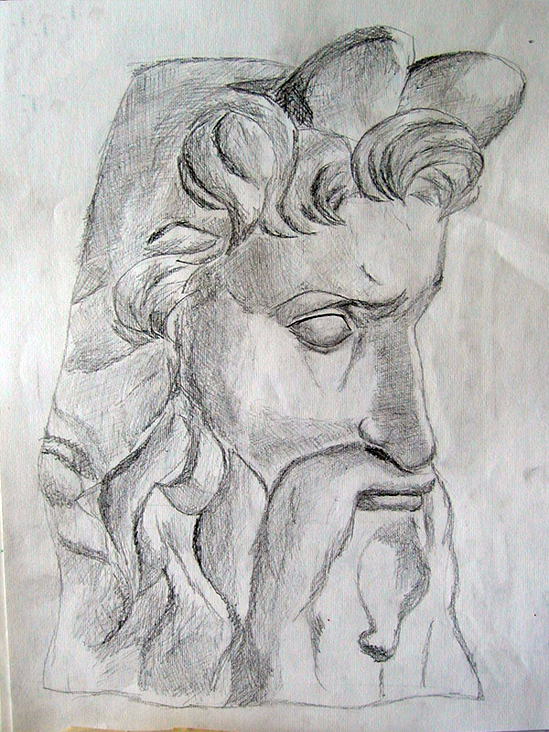 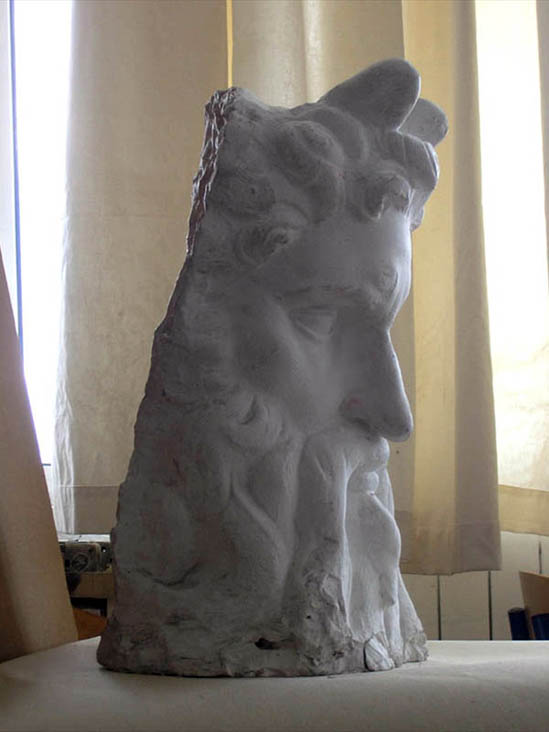 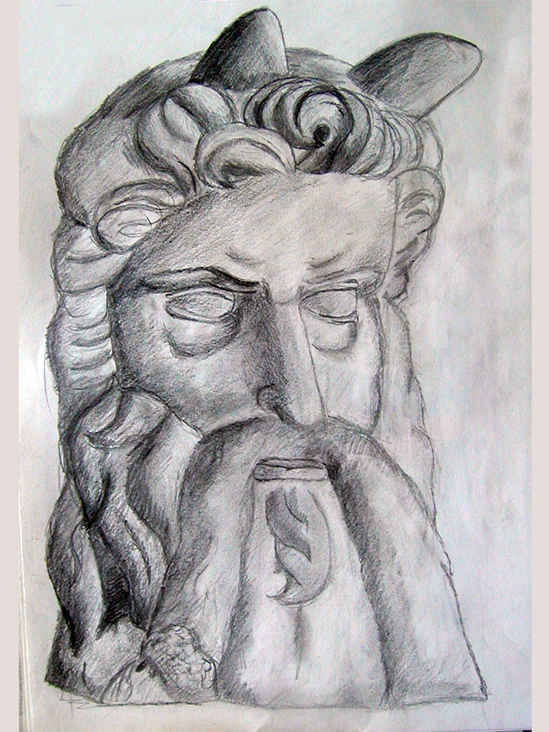 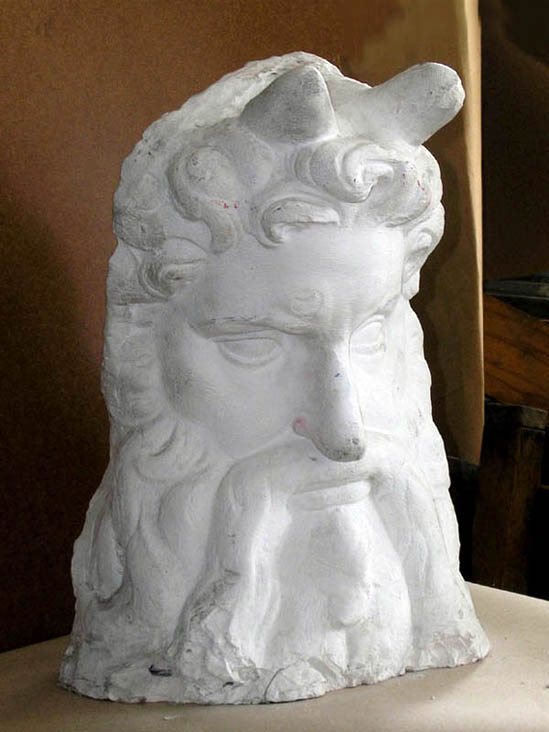 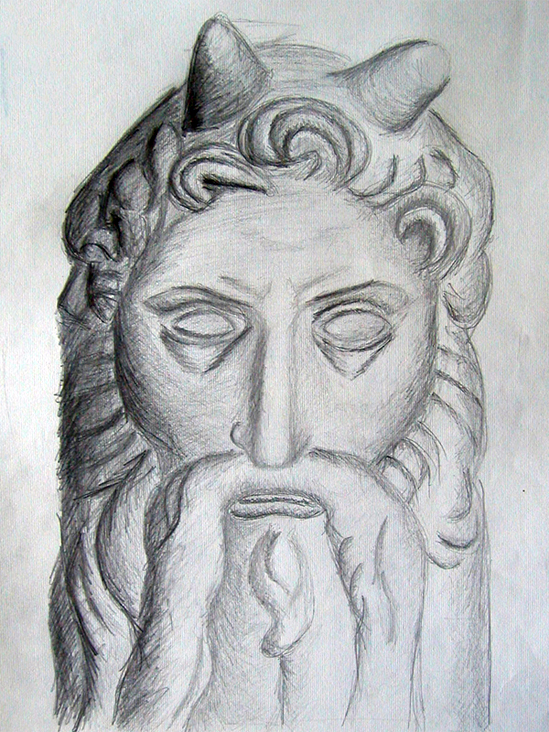 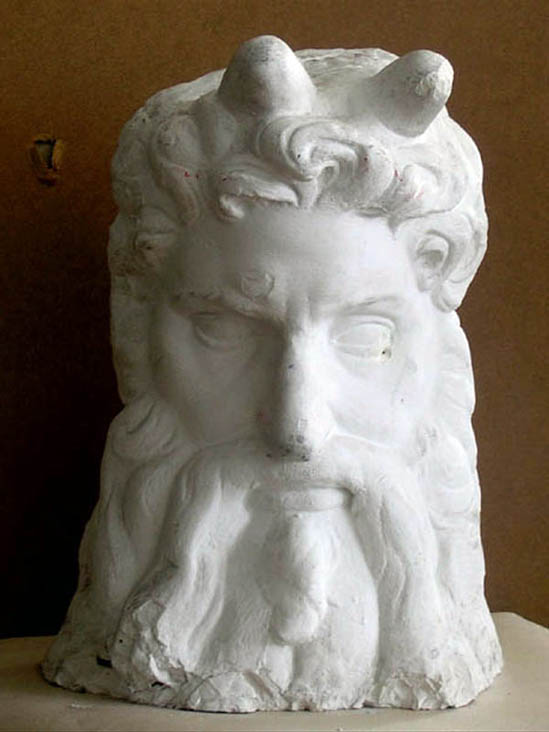 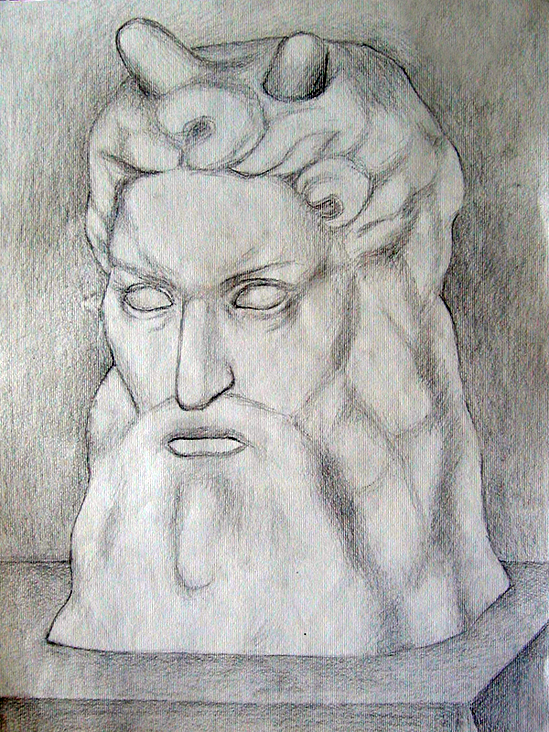 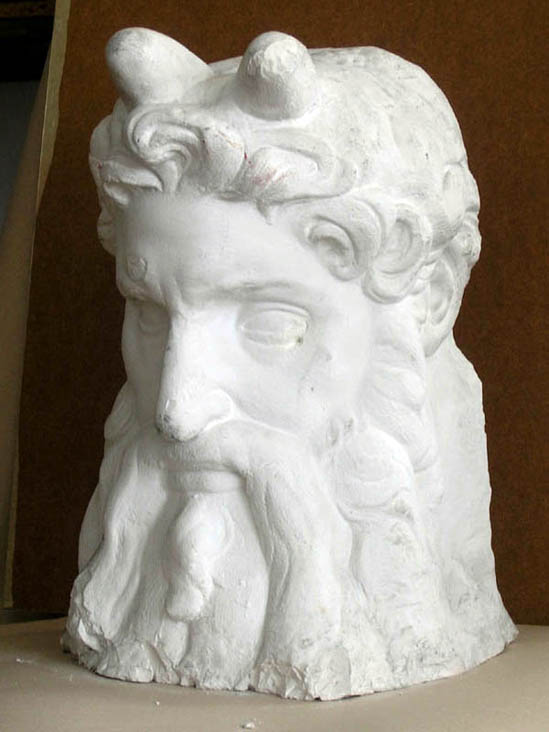 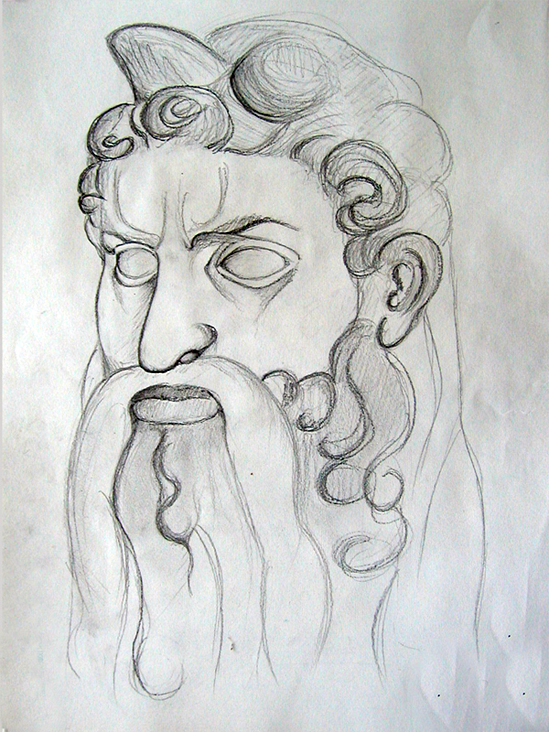 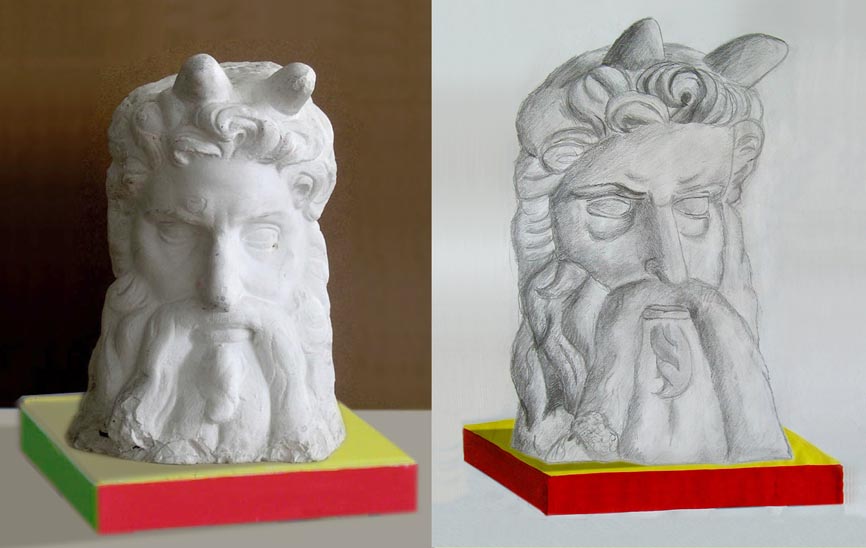 